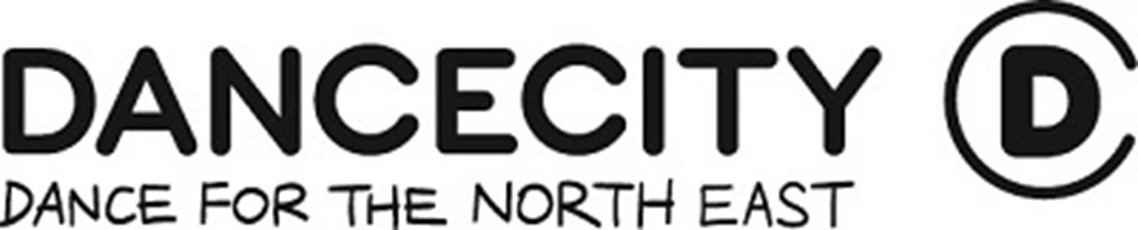 EMPLOYMENT APPLICATION FORMTHE ROLESECTION 1 – PERSONAL DETAILSPlease complete this section in BLOCK CAPITALS.EQUALITY AND DIVERSITYDance City seeks to attract applicants from all sections of the community and is committed to applying its equality policy at all stages of recruitment and selection.  SECTION 1 is used for recording personal details. SECTION 2 is used only for equality monitoring purposes and to ensure that any adjustments for attending interviews are made where practicable. All applicants are considered solely on their merits.SECTION 3 this information will be used in the shortlisting process. This is to result in the selection of the most suitable person for the job in terms of experience, abilities, and qualifications. SECTION 2 – EQUALITY MONITORING INFORMATIONPlease complete Dance City’s Equality Monitoring Form and submit with your completed application form. Equality Monitoring Form – why we are asking for this information We ask questions about ethnicity, sexual orientation and your trans status. This information will only be seen by Dance City’s HR Coordinator. It will be seen separately to your application form and will not be used to identify you. It will not be seen by anyone involved in interviewing or shortlisting, and it will not be used against you.The information you provide will help us to ensure we as an organisation are as inclusive as possible.UNDERSTANDING OUR EMPLOYEESWe seek to understand those whom we employ better. We gather statistical information to understand the different groups of people who work at Dance City. We do not ask questions to pinpoint individuals. We strive to ensure a safe, inclusive, and fair workplace that meets the needs of our employees.WE KEEP YOUR INFORMATION SAFEDance City abides by strict laws to store your information securely and responsibly. Your answers are confidential and will never be used to identify you. We explain how we use the information you give us to continually improve our organisation.YOU CAN HELP US TO BECOME MORE INCLUSIVEWe want to make Dance City as inclusive as possible for all our employees. By learning more about the different people who work here we can make sure we are creating a safe, inclusive, and fair workplace.DISCLOSURE AND BARRING SERVICE Dance City uses the Disclosure & Barring Service to assess applicant’s suitability for positions of trust.  A request for information may be made in the event of a successful application (depending on the post applied for).  A criminal record will not necessarily be a bar to obtaining a position.  ACCESSIBILITYDance City is fully accessible, and our facilities include:Accessible parking on the ground level of Grainger Town Multi storey car parkLevel access to the Dance City buildingLift access between all levels of the buildingAccessible toilets, showers and changing roomsInduction loop at the Ticket OfficeIf you require any reasonable adjustments for interview, please do not hesitate to contact Philippa McArdle, HR Coordinator: philippa.mcardle@dancecity.co.uk.APPLICANT DECLARATIONPlease read the following declaration carefully before signing.SECTION 3 – YOUR APPLICATIONOnly the information supplied in this section will be used in the shortlisting process.CURRENT OR MOST RECENT EMPLOYMENTREFEREESPlease provide two professional referees, references may be taken up before interviews unless you specify to the contrary. PREVIOUS EMPLOYMENTPlease start with the most recent position and continue on a separate sheet if necessary.EDUCATION AND TRAININGPlease list all your secondary education, higher education and further education.PROFESSIONAL DEVELOPMENTPlease give details of all courses and training you have undertaken which you feel may be relevant to this post. Attach an additional sheet if necessary.SUPPORTING STATEMENTBearing in mind the detailed job description and competencies specification, please tell us in your own words why you believe you are a suitable candidate and what qualities and experience you would bring to the role if appointed. This section is your opportunity to sell yourself as the best person for the job.Please continue onto another page if need be (up to a maximum of 2 sides of A4).SUBMITTING YOUR APPLICATIONYour Application and Equality Monitoring Form must reach us no later than 12noon on the closing date stated in the advert and application pack. We do not accept CVs.Please send your completed application to Philippa McArdle, HR Coordinator: philippa.mcardle@dancecity.co.ukIf you have any questions about the role you are applying for, about completing the application for or if you have any issues sending it, please contact Philippa.Role for which you are applying for:Closing date:Title: Mx/Mr/Mrs/Ms/MissSurname:Forename:Address:Postcode:Telephone and/or mobile number:E-mail address:National insurance number:I certify that the information provided within this application form is true and accurate.I understand that if I have provided any false information on this form, this may render an offer of employment invalid.I have completed the Equal Monitoring form and returned it Dance City with my application form.I confirm that I am eligible to work in the United Kingdom and will provide the necessary documents to prove this if requested.I certify that the information provided within this application form is true and accurate.I understand that if I have provided any false information on this form, this may render an offer of employment invalid.I have completed the Equal Monitoring form and returned it Dance City with my application form.I confirm that I am eligible to work in the United Kingdom and will provide the necessary documents to prove this if requested.Signed:(typed signature accepted for emailed applications)Date:Name of employer:Name of employer:Address:Address:Job title:Job title:Level of responsibility:Level of responsibility:Salary  Hourly wage 	£ Salary  Hourly wage 	£ Salary  Hourly wage 	£ Salary  Hourly wage 	£ Salary  Hourly wage 	£ Salary  Hourly wage 	£ From: To:Current Brief description of duties and responsibilities:Brief description of duties and responsibilities:Brief description of duties and responsibilities:Brief description of duties and responsibilities:Brief description of duties and responsibilities:Brief description of duties and responsibilities:Notice period:Notice period:Reason for leaving/wishing to leave:Reason for leaving/wishing to leave:Reason for leaving/wishing to leave:Reason for leaving/wishing to leave:Reason for leaving/wishing to leave:Reason for leaving/wishing to leave:Referee 1Referee 1Referee 2Referee 2Name:Name:Job title:Job title:Company:CompanyAddress:Address:Telephone:Telephone:Email:Email:Consent for Dance City to contact referees prior to interview?  Yes  No Consent for Dance City to contact referees prior to interview?  Yes  No Consent for Dance City to contact referees prior to interview?  Yes  No Consent for Dance City to contact referees prior to interview?  Yes  No Job TitleEmployer Name & AddressDates from / toBrief outline of dutiesReason for leavingJob TitleEmployer Name & AddressDates from / toBrief outline of dutiesReason for leavingJob TitleEmployer Name & AddressDates from / toBrief outline of dutiesReason for leavingJob TitleEmployer Name & AddressDates from / toBrief outline of dutiesReason for leavingFromToSchool, college or university:Subject (s) or course (s):Qualifications and grades: Date achieved:Training provider:Course title: